Утверждаю 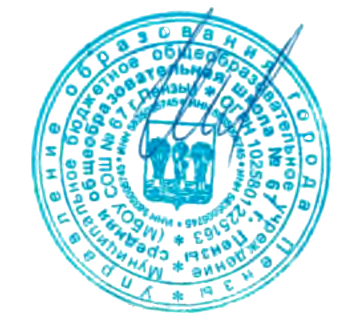 Директор МБОУ СОШ №67 г. Пензы____________И.Ю. Волчкова01.01.2024гРасписание занятий в системе дополнительного образования обучающихсяна базе малого спортивного зала МБОУ СОШ №67 г. Пензыв 2023-2024 уч. год.Понедельник Вторник СредаЧетверг ПятницаСуббота13.00 – 13.45
Киселева А.А
Спортивная гимнастика (1 гр)13.00 – 13.45
Киселева А.А
Спортивная гимнастика (1 гр)14.00 – 14.45
Киселева А.А
Спортивная гимнастика (1 гр)14.50 – 16.20
Киселева А.А
Спортивная гимнастика (II гр)13.55 – 15.25
Киселева А.А
Спортивная гимнастика (II гр)14.50-16.20
Киселева А.А
Спортивная гимнастика (II гр)16.00-18.00Далныкин И.А.,Самбо, МБУ СШОР «Витязь»г. Пензы»16.20-18.20Далныкин И.А.,Самбо, МБУ СШОР «Витязь»г. Пензы»16.00-18.00Далныкин И.А.,Самбо, МБУ СШОР «Витязь г Пензы»16.20-18.20Далныкин И.А.,Самбо, МБУ СШОР «Витязь г Пензы»16.00-18.00Далныкин И.А.,Самбо, МБУ СШОР «Витязь г Пензы»17.00-19.00Далныкин И.А.,Самбо, МБУ СШОР «Витязь г Пензы»18.00-20.00Далныкин И.А.,Самбо, УТГ до 3-х лет18.00-20.00Далныкин И.А.,Самбо, УТГ до 3-х лет18.00-20.00Далныкин И.А.,Самбо, УТГ до 3-х лет